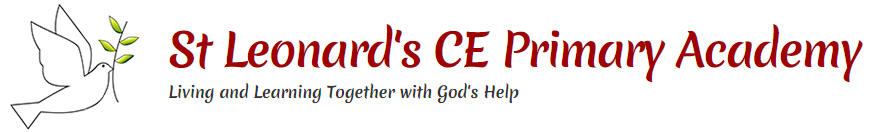 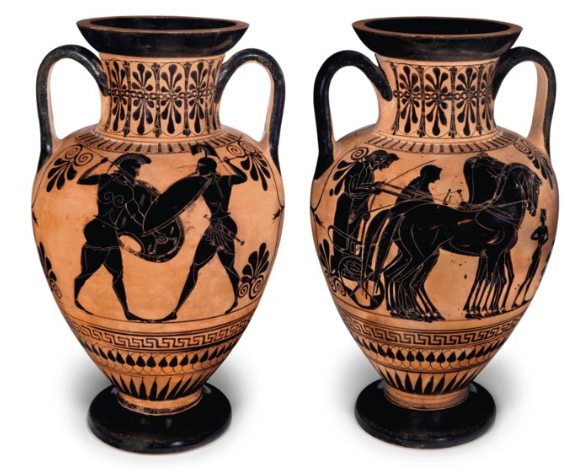 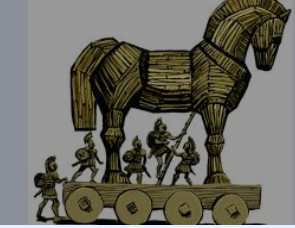 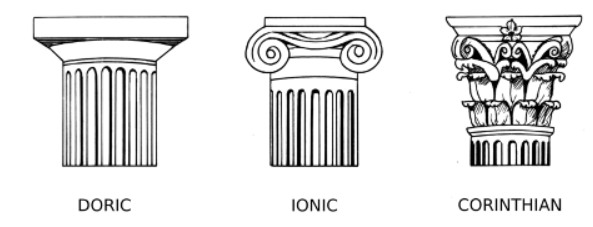 Key Facts and DatesKey Facts and Dates3000-1400 BCThe Minoan Period – an early part of Ancient Greece1184 BCThe Trojan War776BCThe first Olympic Games490 BCThe Battle of Marathon8 BC to 800ADThe span of Ancient Greek timesAncient Greece consisted of many key states – the most important were Athens and Sparta. Athens is often contrasted with Sparta – Athens was more a pioneer of democracy, with Sparta being muchmore militaristic. Their democracy was not identical to ours today – for example, women were excluded, as were foreigners and slaves. Many Greeks were fairly poor and some places, including Athens, had large slave societies.